Where toxic substances are present in the workplace and engineering controls are inadequate to reduce or eliminate them, respirators areconsidered.optionalrecommended.required.All respirators used in routine situations shall be inspectedwhen the get dirty.once a week.before each use and during cleaning.monthly.Employees must perform a user seal check each time they put on a tight-fitting respirator witha positive pressure check.the manufacturer’s recommended user seal check procedure.a negative pressure check.any of the above.All respirators that rely on a mask-to-face seal need to be checked 			 with either qualitative or quantitative methods to determine whether the mask provides an acceptable fit to a wearer.dailyweeklymonthlyannuallyOther PPE equipment that is required must be worn in such a manner that does not interfere with the seal of the facepiece to the face of the user.TrueFalseWhere toxic substances are present in the workplace and engineering controls are inadequate to reduce or eliminate them, respirators areconsidered.optionalrecommended.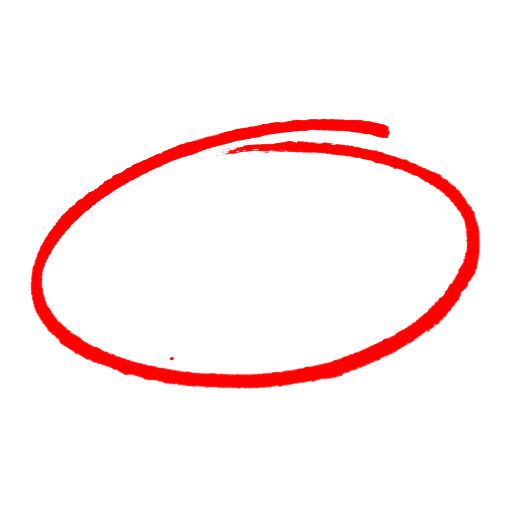 required.All respirators used in routine situations shall be inspectedwhen the get dirty.once a week.before each use and during cleaning.monthly.Employees must perform a user seal check each time they put on a tight-fitting respirator witha positive pressure check.the manufacturer’s recommended user seal check procedure.a negative pressure check.any of the above.All respirators that rely on a mask-to-face seal need to be checked 			 with either qualitative or quantitative methods to determine whether the mask provides an acceptable fit to a wearer.dailyweeklymonthlyannuallyOther PPE equipment that is required must be worn in such a manner that does not interfere with the seal of the facepiece to the face of the user.TrueFalseSAFETY MEETING QUIZSAFETY MEETING QUIZ